Информация для учителей   и родителейШколой  получен диагностический программно-комплексный аппарат АРМИС.   Диагностический  комплекс позволяет   обследовать  учащихся школы  на наличие заболеваний опорно-двигательного аппарата, системы кровообращения, зрения и т.д. Распечатки программы о состоянии здоровья каждого школьника  вручаются  родителям. И уже с этим документом при необходимости  родители  учащихся могут  отправляться к врачу. Чтобы выявить отклонения в здоровье, аппарату требуется 20-30 минут. Полученные данные в зашифрованном виде передаются  на сервер Регионального центра здоровьесбережения в сфере образования  г. Ростова - на –Дону.  Данный  комплекс позволяет качественно, быстро и без вреда для здоровья осуществить комплексную диагностику состояния здоровья ребенка, а также выявлять возможные нарушения в различных системах организма.С 1 сентября 2017 года в школе осуществляется   комплексная диагностика состояния здоровья обучающихся. С 1 сентября 2017 года заключены договора с каждым родителем на обследование.Исследуются параметры следующих систем организма:— сердечно-сосудистой
— дыхательной
— центральной нервной
— слуховой
— зрительнойОтдельно анализируется набор параметров адаптационных резервов и параметры физического развития.Специальная статистическая процедура позволяет подойти к комплексной оценке как системы в целом, так и к каждому из исследуемых параметров: состояние системы или параметра в норме или имеются признаки отклонения от нормы – «не норма». Важно помнить: аппаратно-программный комплекс «АРМИС» выполняет функцию диагностической, доврачебной помощи. Полученная в отношении любого из исследуемых параметров оценки «не норма» еще не означает, что ребенок нездоров. Это говорит о том, что на анализируемую систему организма (в которой обнаружено то или иное отклонение от нормы) следует обратить внимание, проконсультироваться с врачом, направить усилия на повышение качества здоровья с использованием технологий физкультуры и спорта, рациональной организации образа жизни, исключения вредных привычек и т.п.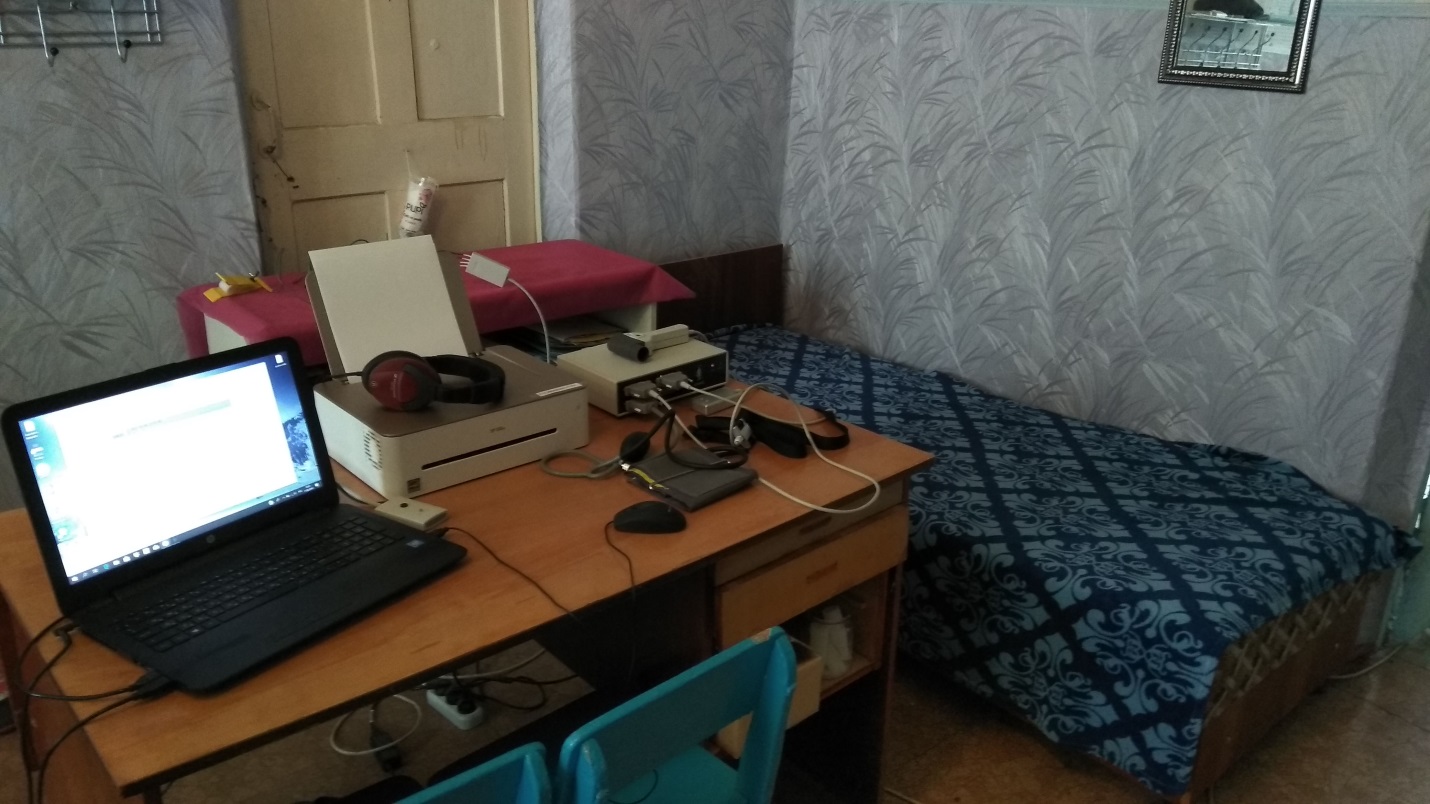 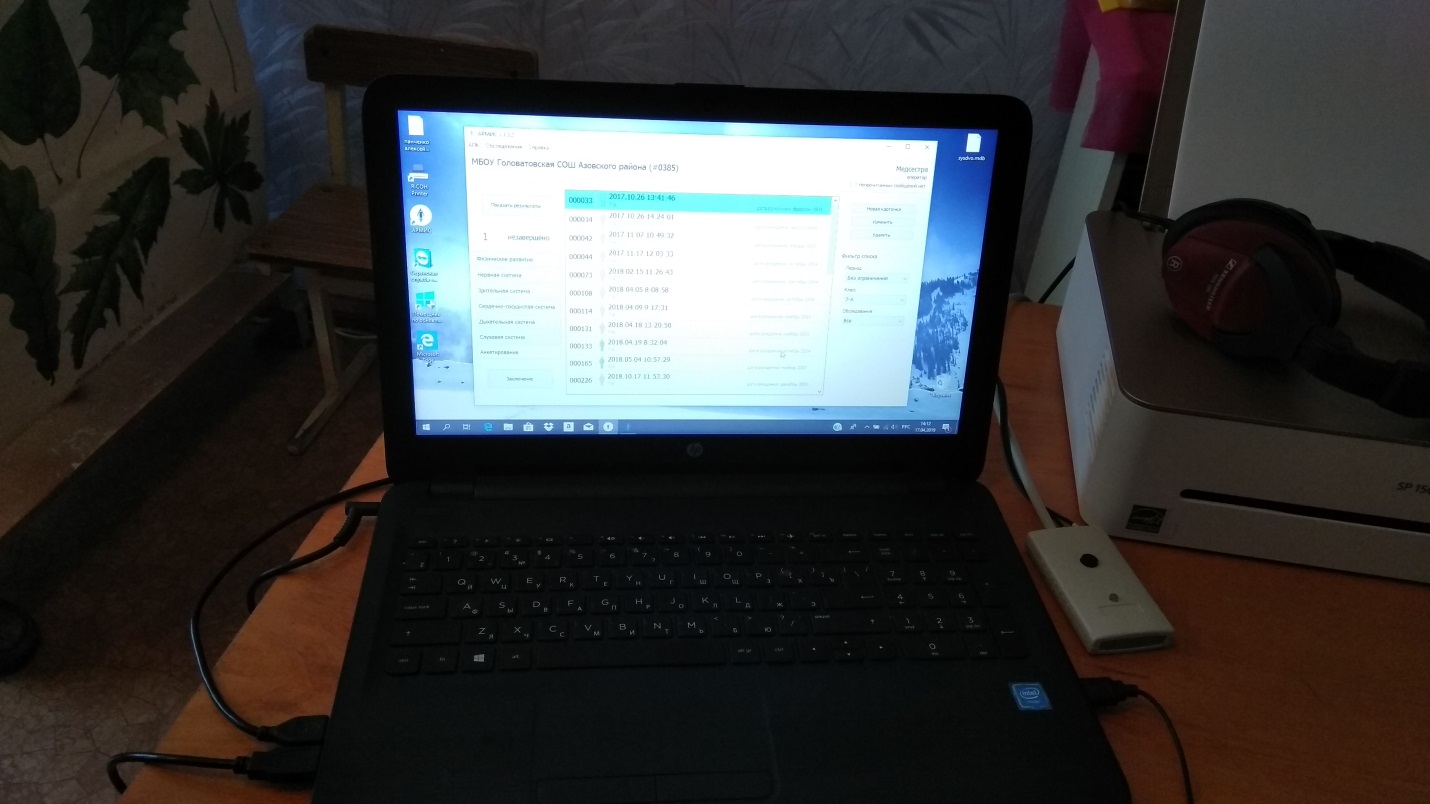 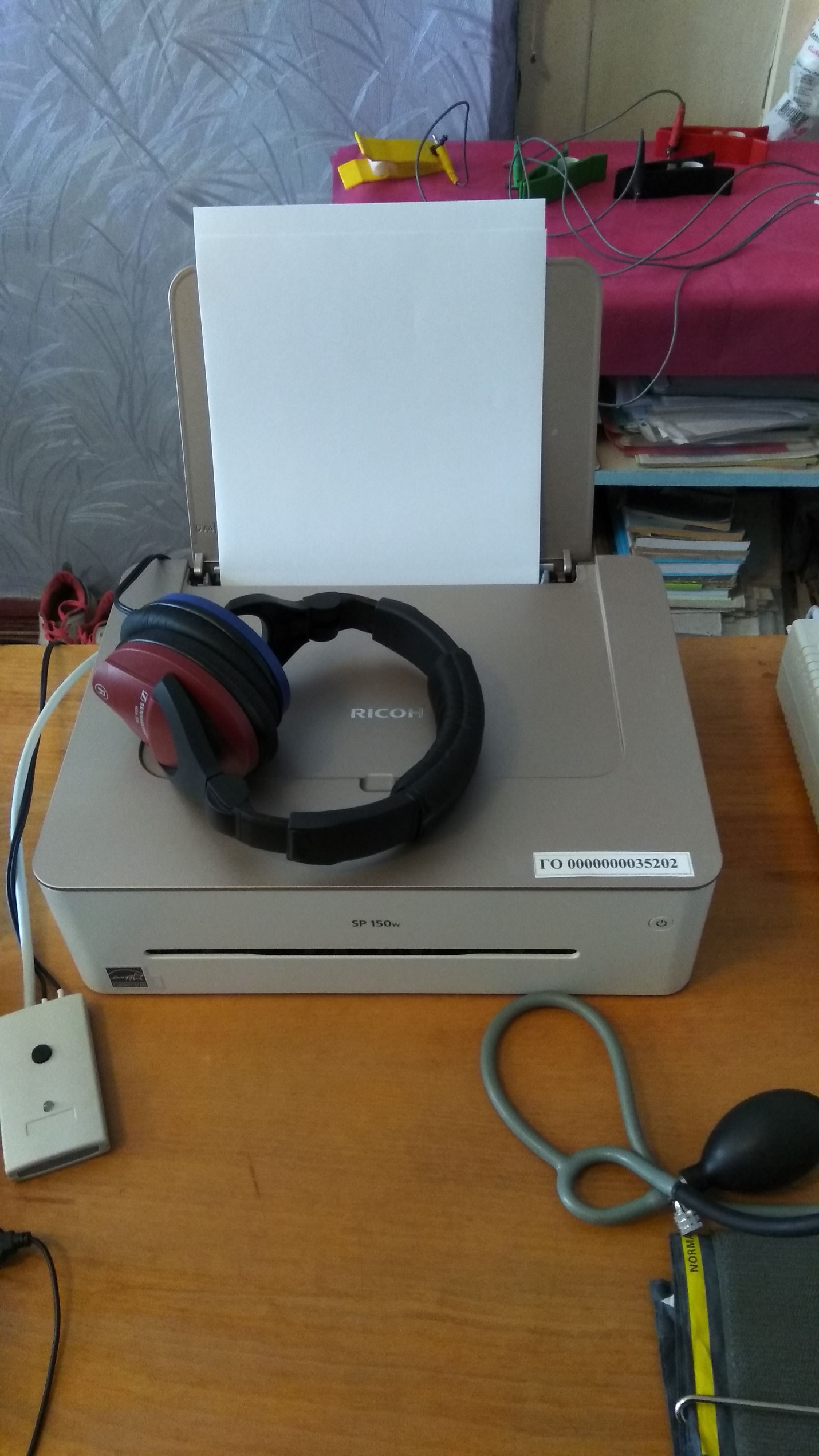 